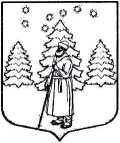 АДМИНИСТРАЦИЯ СУСАНИНСКОГО СЕЛЬСКОГО ПОСЕЛЕНИЯ
ГАТЧИНСКОГО МУНИЦИПАЛЬНОГО РАЙОНА
ЛЕНИНГРАДСКОЙ ОБЛАСТИ11.07.2022                                                                  № 236Об обеспечении первичных мер пожарной безопасности в границах муниципального образования «Сусанинское сельское поселение» Гатчинского муниципального района Ленинградской областиВ целях обеспечения пожарной безопасности на территории муниципального образования «Сусанинское сельское поселении» Гатчинского муниципального района Ленинградской области, в соответствии с Федеральным законом от 06.10.2003 № 131-ФЗ «Об общих принципах организации местного самоуправления в Российской Федерации», Федеральными Законами от  21.12.1994 № 69-ФЗ «О пожарной безопасности», Постановлением Правительства РФ от  16.09.2020 N 1479 "Об утверждении правил противопожарного режима в Российской федерации", руководствуясь Уставом муниципального образования «Сусанинское сельское поселении»,  ПОСТАНОВЛЯЕТ:1. Утвердить Положение о порядке обеспечения первичных мер пожарной безопасности в границах муниципального образования «Сусанинское сельское поселение» Гатчинского муниципального района Ленинградской области.2. В целях реализации первичных мер пожарной безопасности,  а также в целях реализации требований пожарной безопасности,  направленных на обеспечение тушения пожаров, спасение людей, имущества и проведения аварийно-спасательных работ ответственным должностным лицам администрации Сусанинского сельского поселения является заместитель главы администрации.3.  Рекомендовать руководителям организаций, осуществляющих содержание и эксплуатацию систем и сетей наружного водоснабжения:3.1. По согласованным графикам обеспечивать проведение сезонных осмотров  источников наружного противопожарного водоснабжения подразделениями пожарной охраны в соответствии с их районами выезда.3.2. Привлекать полномочных представителей противопожарной службы района к осмотрам источников наружного противопожарного водоснабжения с законченным строительством (реконструкцией) зданий, сооружений путем выдачи соответствующих заключений о возможности их использования для тушения пожаров.4. С целью обеспечения необходимых условий для успешной деятельности добровольной пожарной охраны и добровольных пожарных определить заместителя главы администрации, исполняющего функции в области гражданской обороны, защите от чрезвычайных ситуаций, обеспечения первичных мер пожарной безопасности).5. Основными направлениями работы по противопожарной пропаганде и агитации считать:5.1. Работу с населением по месту жительства путем проведения собраний, индивидуальных бесед.5.2. Привлечение к работе общественных объединений и организаций.5.3. Использование средств наружной рекламы.5.4. Размещение материалов по противопожарной пропаганде в средствах массовой информации, на информационных стендах.6. Обучение работников муниципальных организаций, населения  мерам пожарной безопасности осуществлять в соответствии с порядком, установленным федеральными и региональными нормативными правовыми актами.7. Рекомендовать руководителям организаций, расположенных на территории Сусанинского сельского поселения:7.1. Разрабатывать и осуществлять меры по обеспечению пожарной безопасности.7.2. Проводить противопожарную пропаганду, а также обучение работников мерам пожарной безопасности.7.3. Содержать в исправном состоянии системы и средства противопожарной защиты, включая первичные средства тушения пожаров, не допускать их использования не по назначению.8. Настоящее Постановление вступает в силу с момента опубликования в сетевом издании «Гатчинская правда.ru» и на официальном сайте муниципального образования «Сусанинское сельское поселение».9. Контроль за выполнением настоящего постановления оставляю за собой.Глава администрацииСусанинского сельского поселения                                                                 К.С. Морин       Утвержденопостановлением  администрации Сусанинского сельского поселения  от 11.07.2022г. № 236 ПОЛОЖЕНИЕ
об обеспечении первичных мер пожарной безопасности в границах муниципального образования «Сусанинское сельское поселение» Гатчинского муниципального района Ленинградской области	Настоящее Положение разработано в соответствии с Федеральным законом от 6 октября 2003 № 131-ФЗ «Об общих принципах организации местного самоуправления в Российской Федерации», Федеральным законом от 21 декабря 1994 года № 69-ФЗ «О пожарной безопасности», Уставом муниципального образования «Сусанинское сельское поселение» и устанавливает организационно-правовое, финансовое, материально-техническое обеспечение первичных мер пожарной безопасности в границах муниципального образования «Сусанинское сельское поселение».ОБЩИЕ ПОЛОЖЕНИЯ1. Меры пожарной безопасности - действия по обеспечению пожарной безопасности, в том числе по выполнению требований пожарной безопасности.2. Первичные меры пожарной безопасности – реализация принятых в установленном порядке норм и правил по предотвращению пожаров, спасению людей и имущества от пожаров, являющихся частью комплекса мероприятий по организации пожаротушения.3. Первичные меры пожарной безопасности в границах  МО «Сусанинское сельское поселение» включают в себя:  - создание условий для организации добровольной пожарной охраны, а также для участия граждан в обеспечении первичных мер пожарной безопасности в иных формах;создание в целях пожаротушения условий для забора в любое время года воды из источников наружного  водоснабжения, расположенных в сельских населенных пунктах и на прилегающих к ним территориях;- оснащение территорий общего пользования первичными средствами тушения пожаров и противопожарным инвентарем; -организация и принятие мер по оповещению населения и подразделений Государственной противопожарной службы о пожаре; - принятие мер по локализации пожара и спасению людей и имущества до прибытия подразделений Государственной противопожарной службы; - включение мероприятий по обеспечению пожарной безопасности в планы, схемы и программы развития территорий поселения; - оказание содействия органам государственной власти субъектов Российской  Федерации в информировании населения о мерах пожарной безопасности, в том числе посредством организации и проведения собраний населения; - установление особого противопожарного режима в случае повышения пожарной опасности.ОБЕСПЕЧЕНИЕ ПЕРВИЧНЫХ МЕР ПОЖАРНОЙ БЕЗОПАСНОСТИ В ГРАНИЦАХ МУНИЦИПАЛЬНОГО ОБРАЗОВАНИЯ1. Организационно-правовое обеспечение первичных мер пожарной безопасности предусматривает:1) муниципальное правовое регулирование вопросов организационно-правового, финансового, материально-технического обеспечения в области пожарной безопасности;2) разработку и осуществление мероприятий по обеспечению пожарной безопасности МО «Сусанинское сельское поселение»  и объектов муниципальной собственности,  включение мероприятий по обеспечению пожарной безопасности в планы и программы развития территории, в том числе: а) организацию и осуществление мер по защите от пожаров лесов, находящихся в муниципальной собственности; б) создание условий и проведение мероприятий по тушению лесных пожаров в лесах, находящихся в муниципальной собственности;в) обеспечение надлежащего состояния источников противопожарного водоснабжения, г) организацию работ по содержанию в исправном состоянии средств обеспечения пожарной безопасности жилых и общественных зданий, находящихся в муниципальной собственности, д) обеспечение пожарной безопасности муниципального жилищного фонда и нежилых помещений;3) создание, реорганизацию и ликвидацию подразделений добровольной пожарной охраны, установление численности этих подразделений и контроль за ее деятельностью;4) установление порядка привлечения сил и средств для тушения пожаров в границах МО «Сусанинское сельское поселение»;5) осуществление контроля за состоянием пожарной безопасности на территории, установление особого противопожарного режима на территории МО «Сусанинское сельское поселение»;6) осуществление контроля за градостроительной деятельностью, соблюдением требований пожарной безопасности при планировке и застройке территории МО «Сусанинское сельское поселение»;7) организацию пропаганды в области пожарной безопасности, содействие распространению пожарно-технических знаний;8) определение порядка и осуществление информирования населения о принятых органами местного самоуправления решениях по обеспечению пожарной безопасности;9) организацию муниципального контроля соответствия жилых домов, находящихся в муниципальной собственности, требованиям пожарной безопасности;10) привлечение граждан к выполнению социально значимых работ по тушению пожаров в составе добровольной пожарной дружины. 	2. Финансовое обеспечение первичных мер пожарной безопасности в границах МО «Сусанинское сельское поселение»  является расходным обязательством муниципального образования.3. Финансовое обеспечение расходных обязательств осуществляется в пределах средств, предусмотренных в бюджете МО «Сусанинское сельское поселение» на эти цели.	4. Финансовое обеспечение первичных мер пожарной безопасности предусматривает:1) разработку, утверждение и исполнение местного бюджета в части расходов на пожарную безопасность;2) осуществление социального и экономического стимулирования обеспечения пожарной безопасности, в том числе участия населения в борьбе с пожарами.5. За счет средств бюджета МО «Сусанинское сельское поселение»  осуществляются расходы, связанные:1) с реализацией вопросов местного значения и приводящие к созданию и (или) увеличению муниципального имущества;2) созданием, реорганизацией, ликвидацией и содержанием добровольной пожарной охраны (дружины);3) проведением противопожарной пропаганды среди населения и первичных мер пожарной безопасности;4) информированием населения о принятых администрацией МО «Сусанинское сельское поселение» решениях по обеспечению пожарной безопасности и содействием распространению пожарно-технических знаний.6. Материально-техническое обеспечение первичных мер пожарной безопасности предусматривает:1) содержание   дорог местного значения, мостов и иных транспортных сооружений  и обеспечение беспрепятственного проезда пожарной техники к месту пожара;2) размещение муниципального заказа на выполнение работ по обеспечению пожарной безопасности.7. Осуществление первичных мер пожарной безопасности и привлечение населения к  проведению социально значимых работ.8. Финансирование мер по обеспечению первичных мер пожарной безопасности в границах МО «Сусанинское сельское поселение»  осуществляется за счет:1) средств местного бюджета;
2) добровольных взносов и пожертвований организаций и физических лиц;
3) иных, не запрещенных законодательством Российской Федерации источников.